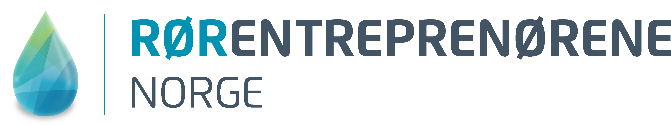 Program SMB-dagen 4. november 201909.45	Registrering10.15	Velkommen, Marianne W. Røiseland, adm.dir Rørentreprenørene Norge10.30	Dette er vår næring og den er i bevegelse, fagsjef næringspolitikk Jomar Talsnes Heggdal, BNL11.00	Smarte bygg – hva venter kunden? Ove Guttormsen, adm. dir i Nelfo.11.30	Dette må du passe på før du inngår en avtale?, Trond Martinussen, advokat Rørentreprenørene Norge12.00 	Lunsj12.45	Disse smellene har rørleggeren gått på, William Bugge, leder advokatforsikringen i Help13.15	Hva kan du som sjef bestemme i arbeidsforholdet?, Siri Bergh, direktør arbeidsgiverpolitikk i BNL13.40	Pause14.00	Noe vi kan gjøre for å holde folk frisk og i arbeid?, Siri Berg, direktør i BNL14.25	Grønt skifte i praksis, Rannveig Ravnanger Landet, direktør miljø- og energipolitikk, BNL14.55	RørWeb, samarbeid med Rørentreprenørene Norge?, Gustav Line, adm.dir Cordel15.15	Forventer kunden at rørleggeren jobber gratis, eller? Terje Røising, administrerende direktør i NRF15.30	Hva forventer vanskeligere mer krevende kunder?16.00	Avslutning SMB-utvalget